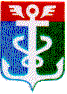 РОССИЙСКАЯ ФЕДЕРАЦИЯПРИМОРСКИЙ КРАЙКОНТРОЛЬНО-СЧЕТНАЯ ПАЛАТА
 НАХОДКИНСКОГО ГОРОДСКОГО ОКРУГА692900 Приморский край, г.Находка, Находкинский пр-т,14тел.(4236) 69-22-91 факс (4236) 74-79-26 E-mail: ksp@ksp-nakhodka.ruЗаключениеКонтрольно-счетной палаты Находкинского городского округа к проекту решения Думы Находкинского округа «О внесении изменений в бюджет Находкинского городского округа на 2014 год и плановый период 2015 и 2016 годов» От 19 декабря 2014 годаI. Общие положения.Заключение Контрольно-счетной палаты Находкинского городского округа (далее КСП НГО) на проект Решения Думы Находкинского городского округа «О внесении изменений в бюджет Находкинского городского округа  на 2014 год и плановый период 2015 и 2016 годов» (далее – проект Решения) подготовлено в соответствии с Бюджетным кодексом Российской Федерации (далее – Бюджетный кодекс, БК РФ), Уставом Находкинского городского округа, Решением о бюджетном  процессе в Находкинском городском округе» от 30.10.2013г. № 265-НПА (далее – Решение о бюджетном процессе), Решением о Контрольно-счетной палате Находкинского городского округа от 30.10.2013г № 264-НПА и иными нормативными правовыми актами. Представленный на экспертизу проект Решения подготовлен финансовым управлением администрации Находкинского городского округа и внесён в Контрольно-счетную палату Находкинского городского округа главой администрации Находкинского городского округа О.Г. Колядиным 19.12.2014г. (Распоряжение главы НГО от 16.12.2014г. № 750-р, сопроводительное письмо от 16.12.2014 года исх. № 1-31-2983). Согласно части 1 ст.18 «Решения   о бюджетном процессе в Находкинском городском округе» от 30.10.2013г. № 265-НПА, одновременно с проектом Решения Думы Находкинского городского округа о внесении изменений в Решение о бюджете Находкинского городского округа на текущий финансовый год и плановый период предоставляются следующие документы и материалы:1) сведения об исполнении бюджета Находкинского городского округа за истекший отчетный период текущего финансового года;2) оценка ожидаемого исполнения бюджета Находкинского городского округа в текущем финансовом году;3) пояснительная записка с обоснованием предлагаемых изменений.Документы, представленные одновременно с проектом Решения об изменении местного бюджета, соответствуют перечню форм, утвержденных Решением о бюджетном процессе. Из пояснительной записки, представленной на экспертизу, следует, что проект Решения «О внесении изменений в бюджет Находкинского городского округа на 2014 год и плановый период 2015 и 2016 годов» разработан в связи с необходимостью: - внесения изменений в бюджет Находкинского городского округа на 2014 год по доходам и расходам в части изменения бюджетных назначений за счет собственных средств и средств бюджета вышестоящего уровня;- эффективного перераспределения бюджетных ассигнований с учетом реально сложившейся ситуации по исполнению бюджета текущего года;- внесение поправок в текстовые статьи Решения Думы НГО от 10.12.2013г. № 282-НПА «О бюджете Находкинского городского округа на 2014 год и плановый период 2015 и 2016 годов».Изменения, внесенные в плановые показатели местного бюджета на 2014 год, предложенные к утверждению, представлены в следующей таблице 1: Таблица 1.                                                                                                                                        тыс. рублей                               В соответствии с представленным проектом Решения «О внесении изменений в бюджет Находкинского городского округа на 2014 год и плановый период 2015 и 2016 годов», на 2014 год доходы снижаются на 33 204,91 тыс. рублей и составят 3 044 375,37 тыс. рублей, расходы уменьшаются на 33 204,91 тыс. рублей и составят 3 311 880,41 тыс. рублей, дефицит бюджета не изменяется. II. Доходы бюджета Находкинского городского округа.Изменения на 2014 год по группам доходов представлены в таблице 2:   Таблица 2.                                                                  тыс. рублейДоходы бюджета Находкинского городского округа планируется снизить в целом на сумму 33 204,91 тыс. рублей, в том числе:за счет уменьшения налоговых доходов на сумму 73 128,00 тыс. рублей,за счет уменьшения неналоговых доходов на сумму 21 287,19 тыс. рублей, за счет увеличения бюджетных ассигнований по безвозмездным поступлениям от других бюджетов на сумму 60 976,05 тыс. рублей, за счет увеличения прочих безвозмездных поступлений на сумму 234,23 тыс. рублей – пожертвования ООО «Спецморнефтепорт Козьмино» для обустройства мест парковки.III. Расходы местного бюджета.Проектом предусмотрены расходы в объеме запланированных доходов и дефицита бюджета в сумме 3 311 880,42 тыс. рублей, с уменьшением по отношению к расходам по Решению Думы от 19.10.2014г. № 486-НПА на сумму 33 204,91 тыс. рублей, за счет снижения собственных доходов на сумму 94 415,19 тыс. рублей и увеличения безвозмездных поступлений на сумму 61 210,28 тыс. рублей.В проекте Решения Думы Находкинского городского округа «О внесении изменений в бюджет Находкинского городского округа на 2014 год и плановый период 2015 и 2016 годов» предложено внести изменения в Приложение 7 «Распределение бюджетных ассигнований бюджета Находкинского городского округа по разделам, подразделам, целевым статьям и подгруппам видов расходов на 2014 год» и Приложение 9 «Ведомственная структура расходов бюджета Находкинского городского округа на 2014 год».Изменения плановых показателей по расходам представлены в таблице 3:                                                                                                       Таблица 3.                                                                      тыс. рублейВ связи с предложенными изменениями, в части уточнения расходов на 2014 год, вносятся изменения в Приложение 13 «Распределение бюджетных ассигнований по муниципальным программам Находкинского городского округа и непрограммным направлениям деятельности на 2014 год» (таблица 4).Таблица 4. Распределение бюджетных ассигнований  по муниципальным программам НГО на 2014 годтыс.рублейРасходы на финансирование муниципальных программ уменьшены на 6 981,48 тыс. рублей, в сравнении с Решением Думы НГО от 19.10.2014 года № 486-НПА.IV.Дефицит бюджета.Дефицит бюджета, в сравнении с Решением Думы НГО от 19.10.2014 года № 486-НПА, не изменяется и составляет 267 505,04 тыс. рублей. Выводы и предложения:1. Проект Решения Думы Находкинского городского округа «О внесении изменений в бюджет Находкинского городского округа на 2014 год и плановый период 2015 и 2016 годов» внесен главой администрации Находкинского городского округа в Контрольно-счетную палату 19.12.2014г. (вх. № 12.2014/130 от 19.12.2014г.). 2. Уточненные доходы местного бюджета на 2014 год составят 3 044 375,35 тыс. рублей со снижением на 33 204,91 тыс. рублей, уточненные расходы составят 3 311 880,41 тыс. рублей с уменьшением на 33 204,91 тыс. рублей, дефицит бюджета соответственно не изменяется и составляет 267 505,04 тыс. рублей. 3. В ходе проверки документов, представленных одновременно с проектом Решения Думы Находкинского городского округа «О внесении изменений в бюджет Находкинского городского округа на 2014 год и плановый период 2015 и 2016 годов», нарушений действующего бюджетного законодательства не выявлено.С учетом вышеизложенного, Контрольно-счетная палата Находкинского городского округа предлагает Думе Находкинского городского округа при рассмотрении проекта Решения Думы Находкинского городского округа «О внесении изменений в бюджет Находкинского городского округа на 2014 год и плановый период 2015 и 2016 годов» учесть данное заключение.Председатель Контрольно-счетной палаты  Находкинского городского округа                                                                  Т.А.ГончарукАудитор Контрольно-счетной палаты  Находкинского городского округа                                                                  И.В.Карабанова               Решение Думы от 19.10.2014 г.№ 486-НПАПроектуточнений№ 5Отклонения( +,-)(стб.3- стб.2)1234ДОХОДЫ3 077 580,283 044 375,37-33 204,91РАСХОДЫ3 345 085,323 311 880,41-33 204,91ДЕФИЦИТ-267 505,04-267 505,040,00Группы доходовРешение Думы от 19.10.2014 г.№ 486-НПАПроектуточнений № 5Отклонения (+,-) (стб.3- стб.2)1234Собственные доходы, в том числе:1 939 369,001 844 953,81-94 415,19-Налоговые доходы, в том числе:1 442 876,001 369 748,00-73 128,00Налоги на прибыль (налог на доходы физических лиц)914 104,00873 055,00-41 049,00Акцизы по подакцизным товарам (продукции), производимым на территории РФ28 000,0028 000,000,00Единый налог на вмененный доход для отдельных видов деятельности175 000,00180 339,00+5 339,00Налоги на имущество:- налог на имущество физических лиц-земельный налог309 312,0025 500,00283 812,00271 212,0030 000,00241 212,00-38 100,00+4 500,00-42 600,00Государственная пошлина16 460,0017 142,00+682,00-Неналоговые доходы, в том числе:496 493,00475 205,81-21 287,19Доходы от использования имущества, находящегося в государственной и муниципальной собственности408 893,00367 663,81-41 229,19Платежи при пользовании природными ресурсами10 000,008 700,00-1 300,00Доходы от оказания платных услуг и компенсации затрат государства6 154,007 154,00+1 000,00Доходы от продажи материальных и нематериальных активов34 388,0051 988,00+17 600,00Штрафные санкции, возмещение ущерба15 858,0018 500,00+2 642,00Прочие неналоговые доходы21 200,0021 200,000,00Безвозмездные поступления1 138 211,281 199 421,56+61 210,28-Безвозмездные поступления от других бюджетов бюджетной системы РФ, в том числе:1 112 691,281 173 667,33+60 976,05Дотации от других бюджетов бюджетной системы РФ23 929,0023 929,000,00Субсидии от других бюджетов бюджетной системы РФ265 788,33275 831,66+10 043,33Субвенции от других бюджетов бюджетной системы РФ818 515,35860 931,57+42 416,22Иные межбюджетные трансферты4 458,6012 975,11+8 516,51-Прочие безвозмездные поступления в бюджеты городских округов25 520,0025 754,23+234,23Всего доходов 3 077 580,283 044 375,37-33 204,91РазделыРешение Думы от 19.10.2014г. № 486-НПАПроект изменений №5Отклонения(+/-),стб.3 – 2.12340100 Общегосударственные вопросы,в том числе:0102 «Функционирование высшего должностного лица МО» 0103 «Функционирование законодательных (представительных) органов государственной власти и представительных органов МО0104 «Функционирование местных администраций»0105 «Судебная система»0106 «Обеспечение деятельности финансовых, налоговых и таможенных органов и органов финансового (финансово-бюджетного) надзора»0111 «Резервные фонды»0113 «Другие общегосударственные вопросы»292 753,222 715,0714 845,9749 630,4389,6024 376,001 500,00199 596,16301 509,172 715,0714 725,9749 668,4289,6024 376,001 457,23208 476,88+8 755,950,00-120,00+37,990,000,00-42,77+8 880,720200 Национальная оборона,в том числе:0204 «Мобилизационная подготовка экономики» 300,00300,00300,00300,000,000,000300 Национальная безопасность и правоохранительная деятельность, в том числе:0309 «Защита населения и территории от чрезвычайных ситуаций природного и техногенного характера, гражданская оборона»47 777,8247 777,8246 357,8246 357,82-1 420,00-1 420,000400 Национальная экономика,в том числе:0405 «Сельское хозяйство и рыболовство»0409 «Дорожное хозяйство»0412 «Другие вопросы в области национальной экономии»307 009,420,00263 577,0743 432,35280 159,97385,02246 423,8033 351,15-26 849,45+385,02-17 153,27-10 081,200500 Жилищно-коммунальное хозяйство,в том числе:0501 «Жилищное хозяйство» 0502 «Коммунальное хозяйство»0503 «Благоустройство»0505 «Другие вопросы в области жилищно-коммунального хозяйства» 648 363,96420 481,82106 502,13100 665,1720 714,84600 866,60395 130,7487 599,9097 571,9620 564,00-47 497,36-25 351,08-18 902,23-3 093,21-150,840600 Охрана окружающей среды,В том числе:0605 «Природоохранные мероприятия» 566,00566,00566,00566,000,000,000700 Образование, в том числе:0701 «Дошкольное образование»0702 «Общее образование»0707 «Молодежная политика и оздоровление детей»0709 «Другие вопросы в области образования»1 700 522,95592 395,261 036 252,2128 974,0042 901,491 731 288,90610 596,641 050 264,2028 197,0142 231,05+30 765,95+18 201,38+14 011,99-776,99-670,440800 Культура, кинематография и средства массовой информации,в том числе:0801 «Культура»,0804 «Другие вопросы в области культуры, кинематографии, средств массовой информации»214 199,25178 165,8436 033,41215 339,59178 285,8437 053,75+1 140,34+120,00+1 020,341000 Социальная политика,в том числе:1001 «Пенсионное обеспечение»1003 «Социальное обеспечение населения»1004 «Охрана семьи и детства»,в том числе:«Компенсация части родительской платы за содержание ребенка в дошкольном учреждении»1006 «Другие вопросы в области социальной политики»65 032,503 818,0035 128,7016 424,0016 424,009 661,8063 461,163 938,0032 679,2717 795,0017 795,009 048,89-1 571,34+120,00-2 449,43+1 371,00+1 371,00-612,911100 Физическая культура и спорт,в том числе:1101 «Физическая культура»1105 «Другие вопросы в области физической культуры и спорта»28 560,2019 176,009 384,2028 231,2019 176,009 055,20-329,000,00-329,001300 Обслуживание внутреннего государственного и муниципального долга, в том числе:1301 «Процентные платежи по муниципальному долгу»40 000,0040 000,0043 800,0043 800,00+3 800,00+3 800,00Всего расходов3 345 085,323 311 880,41-33 204,91№ п/пНаименованиеРаздел подраз-делЦелевая статьяРешение Думы от 19.10.14г. № 486-НПАПроект изменений №5Отклонения(+/-),стб.3 – 2.12345671МП «Переселение граждан НГО из аварийного жилищного фонда на 2013-2015 годы»00000679603103 898,8577 859,44-26 039,4105010679603103 898,8577 859,44-26 039,412МП «Развитие и поддержка одаренных детей в области культуры и искусства НГО на 2012-2015 г.г.»000079503001 307,501 307,500,00070279503001 307,501 307,500,003МП «Сохранение памятников истории и культуры на территории НГО» на 2012-2015 годы00007950400938,99938,990,0005037950400703,99703,990,0008017950400235,00235,000,004МП «Ремонт дорог общего пользования НГО на 2011-2015 годы»0000795050064 259,4064 259,400,000409795050064 259,4064 259,400,005МП «Ремонт внутридворовых проездов, ливнестоков, подпорных стенок НГО» на 2011-2015 гг.0000795060020 736,0020 685,00-51,000409795060020 736,0020 685,00-51,006МП «Школьное питание на 2011-2015 годы»000079507002 000,002 000,000,00070279507002 000,002 000,000,007МП «Социальная поддержка граждан НГО на 2012-2014 годы»0000795080022 889,0022 260,46-628,54070179508004 000,004 000,000,00070279508006 000,005 970,00-30,00070979508007 025,006 985,00-40,00100679508005 864,005 305,46-558,548МП «Находка против наркотиков» на 2011-2015 годы000079509005 800,005 800,000,00070779509005 800,005 800,000,009МП «Строительство и капитальный ремонт сетей наружного освещения на территории НГО на 2013-2014 г.»050379510011 000,001 000,000,00050379510011 000,001 000,000,0010МП «Повышение безопасности дорожного движения в НГО в 2013-2018 годах»0000795110016 893,6716 482,51-411,160409795110016 818,6716 407,51-411,160709795110075,0075,000,0011МП «Капитальный ремонт многоквартирных домов» НГО на 2013-2015 годы0000795120023 726,3023 726,300,000501795120023 726,3023 726,300,0012МП «Развитие физической культуры и массового спорта в НГО» на 2012-2015 годы000079513009 421,209 112,20-309,00070279513002 000,002 000,000,00110579513007 421,207 112,20-309,0013МП «Развитие малого и среднего предпринимательства на территории НГО на 2012-2014 годы»000079514002 000,002 000,000,00041279514002 000,002 000,000,0014МП «Модернизация и развитие системы образования НГО на 2012-2015 годы» 0000795150080 394,1782 396,26+2 002,09(дошкольное образование)0701795150127 670,7028 656,45+985,75(общее образование)0702795150244 923,4745 932,86+1 009,39(дополнительное образование)070279515036 721,186 721,180,00(другие вопросы в области образования)070979515041 078,821 085,77+6,9515МП «Развитие и обустройство мест массового отдыха населения на территориях морского побережья НГО» на 2011-2015 годы00007951600260,00260,000,0004127951600260,00260,000,0016МП «Комплексные меры по реализации молодежной политики на территории НГО» на 2012-2014 годы000079517004 275,002 575,01-1 699,99070779517004 275,002 575,01-1 699,9917МП «Комплексные меры по профилактике терроризма и экстремизма в НГО на 2012-2016 годы»000079518008 188,008 187,95-0,0507017951800736,83736,830,00070279518007 039,177 039,12-0,050709795180025,0025,000,0008017951800387,00387,000,0018МП «Развитие внутреннего и въездного туризма в НГО на 2011-2015 годы»00007951900134,00134,000,0004127951900134,00134,000,0019МП «Развитие информационно-библиотечного обслуживания в НГО» на 2011-2015 годы000079520001 300,001 300,000,00080179520001 397,001 397,000,0020МП «Энергосбережение и повышение энергетической эффективности в НГО на 2010-2014 годы и на перспективу до 2020 года»0000795210012 060,002 260,00-9 800,00050279521009 300,000,00-9 300,00070179521000,00251,00+251,0007027952100251,00150,00-101,00080179521002 509,001 859,00-650,0021МП «Благоустройство и озеленение территории НГО на 2012-2015 годы»0000795230059 541,5557 600,26-1 941,290503795230059 541,5557 600,26-1 941,2922МДЦП «Развитие сети дошкольных образовательных учреждений в НГО на 2014-2016гг. Детский сад – детям»000079526001 000,001 000,000,00070179526001 000,001 000,000,0023 МП «Развитие торговли на территории НГО на 2012-2015 годы»00007952700258,00258,000,0004127952700258,00258,000,0024МП «Пожарная безопасность и предупреждение чрезвычайных ситуаций на 2012-2015 годы»0000795280019 142,1119 466,39+324,28030979528005 263,315 263,310,00050279528002 000,001 980,00-20,00050379528001 000,001 000,000,00070179528004 470,985 040,06+569,08070279528005 658,825 434,03-224,7908017952800749,00749,000,0025МП «Поддержка социально ориентированных некоммерческих организаций, объединяющих инвалидов и ветеранов, на территории НГО на 2013год»000079529001 085,001 030,63-54,37100679529001 085,001 030,63-54,3726МП «Развитие муниципальной службы в администрации НГО на 2012-2016 годы»000079530002 868,482 407,38-461,1001047953000954,00359,64-594,3601067953000439,00878,00+439,00011379530001 290,481 144,48-146,000412795300020,000,00-20,000505795300010,0022,76+12,760709795300075,002,50-72,500804795300080,000,00-80,0027МП «Обеспечение жильем молодых семей НГО на 2013-2015гг.»0000795310010 000,007 550,58-2 449,421003795310010 000,007 550,58-2 449,4228МП «Формирование доступной среды жизнедеятельности для инвалидов и других маломобильных групп НГО на 2013-2015гг.» 000079532002 713,002 713,000,0007027953200315,00268,44-46,56080179532002 398,002 444,56+46,5629МП «Создание многофункционального центра предоставления государственных и муниципальных услуг НГО на 2013-2014 годы»0000795330011 400,0010 003,54-1 396,460113795330011 400,0010 003,54-1 396,4630МП «Информатизация администрации НГО на 2014-2016 годы»000079535005 048,006 503,93+1 455,93010679535001 528,003 056,00+1 528,00011379535003 520,003 447,93-72,07Всего расходов494 538,22453 078,73-41 459,49